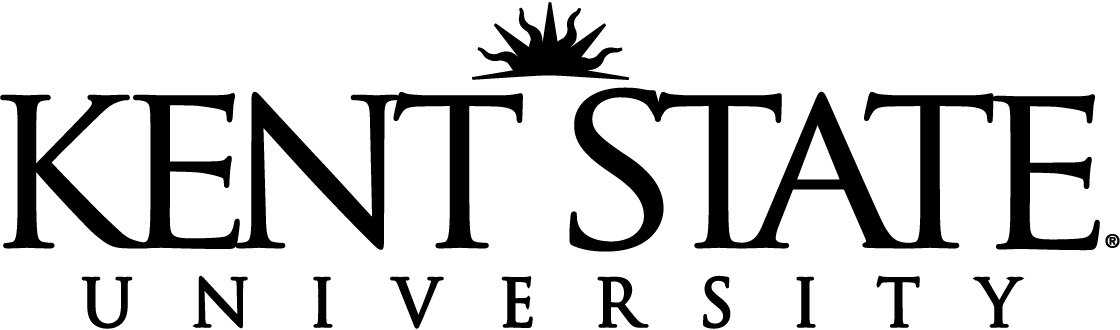 , Health and Human Services, Learning and Curriculum StudiesDr. Beverly L. Seidel Endowed Scholarship in Health and Physical EducationEligibility Criteria:You may apply for this scholarship if you: (1) have Junior Standing; (2) a 3.5 GPA; and (3) declaration as a Health and Physical Education or Physical Education major with additional emphasis on academic achievement, professionalism, and leadership; renewable for senior year if student maintains above criteria.Application Procedures:Complete this application and return it to Laura Riddle, 409 White Hall, Kent, OH 44242 by February 15.Name:								        KSU ID:  Local Address:					Street/Apt. City                                                                                       State                    ZipKSU e-mail: 	 Phone: (	)	-	Permanent Address: 				Street/Apt.Phone: (	)	-City                                             State                ZipMajor:	                      Concentration:Minor: 	Overall GPA: 	        Major GPA: 	             Minor GPA: Total Hours Completed:                                          Hours Needed to Graduate: 	Class Standing:                        Junior                  SeniorAnticipated Graduation Date:                                            Advisor’s Name: Pg. 1 of 2On a separate sheet of paper supply answers to the questions listed below.  Please use single space and type your answers.List and explain your academic achievements, evidence of professionalism, and evidence of leadership.Please list or describe your current interests, hobbies, preferred activities, etc.Please explain your future academic and/or career goals.Pg. 2 of 2